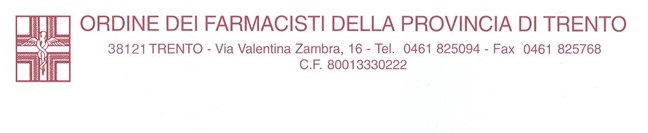 PIANO TRIENNALE DEL FABBISOGNO DEL PERSONALEAPPLICAZIONE DPR 404/1997TRlENNIO 2022-2024(Deliberazione del Consiglio direttivonella seduta del 08.09.2022)PREMESSO CHE considerate le nuove dinamiche inerenti le politiche organizzative e del lavoro, si rende necessario procedere alla pianificazione del fabbisogno di personale nel rispetto delle “Linee di indirizzo per la predisposizione dei piani dei fabbisogni di personale da parte delle amministrazioni pubbliche” dell’8.05.2018, al fine di ottimizzare le risorse e raggiungere obiettivi di efficienza, economicità, qualità dei servizi offerti dall’Ordine dei Farmacisti della Provincia di Trento, nonché evitare il congelamento delle assunzioni nel triennio 2022-2024 nell’eventualità si rendessero necessarie alla luce di incrementi nei carichi di lavoro.VISTOl’art.1, comma 3, del D.P.R. 25 luglio 1997, n. 404 ai sensi del quale l’Ordine Professionale procede, di norma, con cadenza triennale, alla determinazione della dotazione organica necessaria ad assicurare l’espletamento delle funzioni e dei compiti istituzionali, anche contingenti a tempo parziale;Il PTFP si sviluppa in prospettiva triennale e deve essere adottato annualmente con la conseguenza che di anno in anno può essere modificato in relazione alle mutate esigenze di contesto normativo, organizzativo o funzionale. L’eventuale modifica in corso di anno del PTFP è consentita solo a fronte di situazioni nuove e non prevedibili e deve essere in ogni caso adeguatamente motivata.l’art. 39 della Legge 27/12/1997, n. 449 che ha introdotto l’obbligo della programmazione del fabbisogno e del reclutamento del personale, stabilendo, in particolare, che tale programma, non sia esclusivamente finalizzato a criteri di buon andamento dell’azione amministrativa, ma che tenda anche a realizzare una pianificazione di abbattimento dei costi relativi al personale;l’art. 91 del D.Lgs. 18/8/2000, n. 267 il quale prevede che gli organi di vertice delle amministrazioni locali siano tenuti alla programmazione triennale del fabbisogno di personale, finalizzandola alla riduzione programmata delle spese del personale;l’art. 6 comma uno del D.lgs 165/2001 che prevede che l’adozione del PTFP è sottoposta alla preventiva informazione del Personale Dipendente, non risultando alla data attuale alcuna iscrizione o delega sindacale;l’art. 6, comma 2, del D.Lgs. 30/3/2001, n. 165, come modificato dall’art 1. 4 del D.Lgs. 25/5/2017, n. 75, ai sensi del quale le amministrazioni pubbliche adottano il Piano triennale dei fabbisogni di personale in coerenza con gli strumenti di pianificazione delle attività e delle performance nonché con le linee di indirizzo emanate ai sensi dell’art. 6-ter;il D.Lgs 75/2017 Modifiche e integrazioni al decreto legislativo 30 marzo 2001, n. 165, ai sensi degli articoli 16,     commi 1, lettera a), e 2, lettere b), c), d) ed e) e 17, comma 1, lettere a), c), e), f), g), h), I) m), n), o), q), r), s) e z), della legge 7 agosto 2015, n. 124, in materia di riorganizzazione delle amministrazioni pubbliche.il C.C.N.L. relativo al personale non dirigente degli Enti pubblici non economici attualmente            vigente, sottoscritto in data 9 maggio 2022.DATO ATTOChe il piano triennale dei fabbisogni del personale (allegato A), come sopra disciplinato rappresenta per l’Ente lo strumento di natura programmatoria, indispensabile per la definizione dell’organizzazione degli uffici;che il contenuto del piano deve indicare la consistenza della dotazione organica e la totalità delle figure professionali necessarie all’Ente,DELIBERADi approvare il piano triennale del fabbisogno del personale 2022-2024, l’allegata dotazione organica intesa come personale attualmente in servizio (n. 1 Dipendenti a tempo indeterminato part-time) e quello programmato a livello assunzionale.Di precisare che il predetto piano sarà suscettibile di modifiche ed integrazioni a seguito di variate capacità assunzionali per gli anni di riferimento;Di disporre la trasmissione del presente atto al Personale Dipendente;-	Di disporre la comunicazione del Piano al SICO, Sistema Conoscitivo del personale dipendente dalle amministrazioni pubbliche.PIANTA ORGANICA VIGENTE PERSONALE ALLEGATO ANB: NON sono presenti in Organico figure DirigenzialiALLEGATO B FABBISOGNO TRIENNIO 2022 - 2024A seguito della necessità di spostare l’Ordine presso altra sede data la cessazione a far data dal 31 dicembre 2022 dell’accordo con l’Ordine dei Medici Chirurghi e degli Odontoiatri della provincia di Trento, Ordine con cui era in essere una pluriennale collaborazione, Visto il trasferimento presso la nuova sede a partire da gennaio 2023 Posta l’impossibilità di mantenere il servizio part time con la dipendente in forza fino al 2022 vista la diversità di sede e la coincidenza di orari con gli impegni già assunti dalla stessa presso altro datore di lavoroNella conseguente necessità di dotare l’Ordine di personale dipendente per la gestione dei servizi di segreteria, Allegato BPIANTA ORGANICA VIGENTE PERSONALE(stante la ridotta dotazione organica si evidenzia come non vi sia una suddivisione rigida delle funzioni: il dipendente in servizio svolge tutte le attività sulla base delle esigenze del momento).In riferimento atte risorse finanziarie necessarie per l’attuazione del piano, si precisa che l’0rdine ha sempre fatto fronte pienamente al costo del personale, nel pieno rispetto dei Contratti Collettivi degli Enti Pubblici.PROFILO PROFESSIONALEQUALIFICA FUNZIONALEDOTAZIONECONSISTENZAORGANICAPOSTI VACANTIArea Bpart-time 10,30 ore/settimana110TOTALI110,. ..,ç,.:	..ANNODIPENDENTI AREA BTempo indeterminatoDIPENDENTI AREA BTempo determinatoTOTALEDIPENDENTI2022*1 part time(10,30 ore/settimana)0120231 part time esclusivo(24 ore/settimana)1 part time(18 ore/settimana)220241 part time esclusivo(24 ore/settimana)1 part time(18 ore/settimana)2           AREA BNUMERO UNITA’           FUNZIONE1SEGRETERIA CONVEGNI GESTIONE ALBO GESTIONE ECMGESTIONE SITO INTERNET GESTIONE COMMISSIONI VARIE GESTIONE PRATICHE VARIE GESTIONE CASSA PREVIDENZACONTABILITA’ ORDINE GDPR  ANTICORRUZIONEFRONT-OFFICEATTIVITA’ DI VERIFICA ADEMPIMENTO           OBBLIGO VACCINALE ISCRITTI NEWSLETTERACIRCOLARI